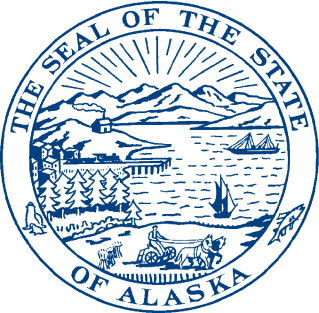 To: House Chief Clerk’s OfficeFrom: Rep. Wes Keller, Chair            House Education CommitteeDate: February 19, 2015Re: Schedule for House Education 2/23-2/27/15Monday (2/23), 8:00am, Room 106 MEETING CANCELLED+=HB30 Constitutionalism CurriculumBills previously heard or scheduledWednesday (2/25), 8:00am, Room 106Presentation: 101 Overview of the Student Formula Department of Education and Early DevelopmentBills previously heard or scheduledFriday (2/27), 8:00am, Room 106Bills previously heard or scheduled+ Teleconferenced *   First Committee of Referral   =   Previously scheduled or heard 